
РЕЛИЗ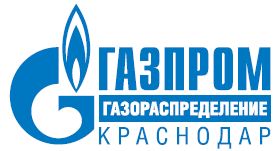 27.07.2022г. КраснодарСпециалисты «Газпром газораспределение Краснодар» продолжают инспекцию работ по догазификацииСпециалисты АО «Газпром газораспределение Краснодар» на постоянной основе контролируют строительство газовых сетей до границ и внутри земельных участков жителей в рамках догазификации. В июле руководители 20 филиалов компании лично провели инспекции строительства в 39 районах Краснодарского края. «Земляные работы – самая трудозатратная часть прокладки газопроводов. Врезка в уже существующую систему для сотрудников газовой службы – отлаженный процесс. На пластиковую трубу, по которой идет газ, устанавливается специальный отвод, затем спайка и врезка. Процедура позволяет выполнять все работы без отключения газоснабжения», – отметил первый заместитель генерального директора - главный инженер Сергей Анохин.ПРЕСС-СЛУЖБА АО «ГАЗПРОМ ГАЗОРАСПРЕДЕЛЕНИЕ КРАСНОДАР» Контактный телефон/ факс:(861) 279-31-38/ (861) 279-35-76Е-mail:E.Vinogradova@gazpromgk.ruСайт:www.gazpromgk.ru